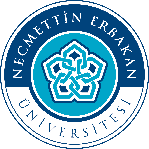 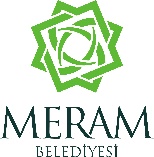  “YUNUS EMRE’ DEN”RESİM YARIŞMASIBAŞVURU FORMUKatılımcınınNecmettin Erbakan Üniversitesi ve Meram Belediyesi tarafından düzenlenen "Yunus Emre’den” Resim Yarışması Şartnamesi’nde yazan tüm hükümleri okudum ve kabul ediyorum. Çalışmamı tüm hakları ile Necmettin Erbakan Üniversitesi ve Konya Meram Belediyesi’ne bağışlıyorum. EVET   HAYIRTarih:Adı Soyadı:İmza1.Adı Soyadı2.Kısa Özgeçmiş(En fazla 100 kelime) 3.E-Posta4.Telefon Numarası5.Posta Adresi6.Eser Adı7.Eser Teknik ve Ölçüsü7.Eserin Çıkış Noktası (Yunus Emre’nin eserlerinden, felsefesinden, düşüncelerinden vb.) (En fazla 300 kelime)